MID-AMERICA MINIATURE AMERICAN SHEPHERD CLUB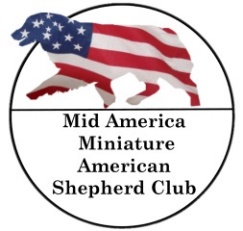 YEARLY ACHIEVEMENT AWARD SUBMISSION FORM - 2018EVENT CODES:  AG-AGILITY; BH-BARN HUNT; CA-COURSING ABILITY; CGC-CGC/CGCA/CGCU: CN-CONFORMATION; CNOH-CONFORMATION OWNER HANDLED; DD-DOCK DIVING; DK-DISK DOG; FB-FLYBALL; FD-FARM DOG; HD-HERDING; JR-JUNIOR AND PEEWEE; NW-NOSE WORK; OB-OBEDIENCE; PA-PUPPY ANTICS; RA-RALLY; TH-THERAPY/SERVICE DOG; TK-TRICK DOG; TR-TRACKING.  A SPECIAL AWARD (SP) CAN ALSO BE REPORTED (LIKE QUALIFICATION FOR NATIONAL, HIT, MV MAS, ETC.)All Appropriate Cells need to be filled out for entry to be accepted for Year End Awards OWNER NAMEMEMBERSHIP #DOG REGISTRATION #OWNER EMAILDOG CALL NAMEDOG CALL NAMEDOG CALL NAMEDOG’S REGISTERED NAMEAKC TITLE STRING-NEW TITLES HIGHLIGHTED IN YELLOWAKC TITLE STRING-NEW TITLES HIGHLIGHTED IN YELLOWAKC TITLE STRING-NEW TITLES HIGHLIGHTED IN YELLOWSIREDAMDAMDAMBREEDERHANDLERHANDLERHANDLERWEB SITEJUNIOR HANDLER JUNIOR HANDLER Yes___      No_____Yes___      No_____Yes___      No_____Yes___      No_____EVENTCODEVENUE (ex. AKC, UKC)DATECLASSLEG #CONF PTS ONLYFCAT PTS ONLYCATRUN # ONLYDKDV JMP # ONLYTITLE/AWARDEVENTCODEVENUE (ex. AKC, UKC)DATECLASSLEG #CONF PTS ONLYFCAT PTS ONLYCAT RUN # ONLYDKDV JMP # ONLYTITLE/AWARDEVENTCODEVENUE (ex. AKC, UKC)DATECLASSLEG #CONF PTS ONLYFCAT PTS ONLYCAT RUN # ONLYDKDV JMP # ONLYTITLE/AWARD